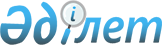 Об утверждении ставок консульского сбора за совершение консульских действий на территории иностранного государстваПриказ Министра иностранных дел Республики Казахстан от 20 мая 2019 года № 11-1-4/227. Зарегистрирован в Министерстве юстиции Республики Казахстан 20 мая 2019 года № 18702.
      В соответствии с пунктом 2 статьи 627 Кодекса Республики Казахстан "О налогах и других обязательных платежах в бюджет (Налоговый кодекс)" ПРИКАЗЫВАЮ:
      Сноска. Преамбула - в редакции приказа Министра иностранных дел РК от 31.01.2022 № 11-1-4/37 (вводится в действие по истечении десяти календарных дней после дня его первого официального опубликования).


      1. Утвердить ставки консульского сбора за совершение консульских действий на территории иностранного государства согласно приложению 1 к настоящему приказу.
      2. Признать утратившими силу некоторые приказы Министра иностранных дел Республики Казахстан согласно приложению 2 к настоящему приказу.
      3. Департаменту консульской службы Министерства иностранных дел Республики Казахстан в установленном законодательством Республики Казахстан порядке обеспечить:
      1) государственную регистрацию настоящего приказа в Министерстве юстиции Республики Казахстан;
      2) в течение десяти календарных дней со дня государственной регистрации настоящего приказа направление его копии в бумажном и электронном виде на казахском и русском языках в Республиканское государственное предприятие на праве хозяйственного ведения "Республиканский центр правовой информации" для официального опубликования и включения в Эталонный контрольный банк нормативных правовых актов Республики Казахстан;
      3) размещение настоящего приказа на официальном интернет-ресурсе Министерства иностранных дел Республики Казахстан;
      4) в течение десяти рабочих дней после государственной регистрации настоящего приказа представление в Правовой департамент Министерства иностранных дел Республики Казахстан сведений об исполнении мероприятий, предусмотренных подпунктами 1), 2) и 3) настоящего пункта.
      4. Контроль за исполнением настоящего приказа возложить на Первого заместителя министра иностранных дел Республики Казахстан Тлеуберди М.Б.
      5. Настоящий приказ вводится в действие по истечении десяти календарных дней после дня его первого официального опубликования. Ставки консульского сбора, за совершение консульских действий на территории иностранного государства
      Сноска. Приложение 1 с изменениями, внесенными приказами Министра иностранных дел РК от 31.01.2022 № 11-1-4/37 (вводится в действие по истечении десяти календарных дней после дня его первого официального опубликования); от 17.05.2023 № 11-1-4/230 (вводится в действие по истечении десяти календарных дней после дня его первого официального опубликования). Перечень утративших силу некоторых приказов Министра иностранных дел Республики Казахстан
      1. Приказ Государственного секретаря - Министра иностранных дел Республики Казахстан от 14 июля 2010 года № 08-1-1-1/249 "Об утверждении размеров ставок консульских сборов, взимаемых за совершение консульских действий, а также ставок консульского сбора за срочность" (зарегистрирован в Реестре государственной регистрации нормативных правовых актов за № 6372 2 августа 2010 года, опубликован в газете "Казахстанская правда" от 06.11.2010 г., № 295-296 (26356-26357)).
      2. Приказ Министра иностранных дел Республики Казахстан от 22 августа 2012 года № 08-1-1-1/352 "О внесении изменения в приказ Государственного секретаря – Министра иностранных дел Республики Казахстан от 14 июля 2010 года № 08-1-1-1/249 "Об утверждении размеров ставок консульских сборов, взимаемых за совершение консульских действий, а также ставок консульского сбора за срочность" (зарегистрирован в Реестре государственной регистрации нормативных правовых актов за № 7923 24 сентября 2012 года, опубликован в газете "Казахстанская правда" от 31.10.12 г. № 375-376 (27194-27195); "Егемен Қазақстан" 31.10.12 г. № 710-716 (27788)).
      3. Приказ Министра иностранных дел Республики Казахстан от 29 мая 2013 года № 08-1-1-1/205 "О внесении изменений и дополнений в приказ Государственного секретаря - Министра иностранных дел Республики Казахстан от 14 июля 2010 года № 08-1-1-1/249 "Об утверждении размеров ставок консульских сборов, взимаемых за совершение консульских действий, а также ставок консульского сбора за срочность" (зарегистрирован в Реестре государственной регистрации нормативных правовых актов за № 8512 14 июня 2013 года, опубликован в газете "Казахстанская правда" от 3.07.2013 г. № 224 (27498); "Егемен Қазақстан" 3.07.2013 г. № 162 (28101)).
      4. Приказ Министра иностранных дел Республики Казахстан от 15 декабря 2015 года № 11-1-2/582 "О внесении изменений в приказ Государственного секретаря - Министра иностранных дел Республики Казахстан от 14 июля 2010 года № 08-1-1-1/249 "Об утверждении размеров ставок консульских сборов, взимаемых за совершение консульских действий, а также ставок консульского сбора за срочность" (зарегистрирован в Реестре государственной регистрации нормативных правовых актов за № 12710 31 декабря 2015 года, опубликован в Информационно-правовой системе "Әділет" 22.01.2016 г.; "Казахстанская правда" от 28.07.2016 г., № 143 (28269); от 30.07.2016 г., № 145 (28271) "Егемен Қазақстан" 28.07.2016 г., № 143 (28871); 30.07.2016 г., № 145 (28873)).
      5. Приказ Министра иностранных дел Республики Казахстан от 3 ноября 2017 года № 11-1-2/508 "О внесении изменений в приказ Государственного секретаря - Министра иностранных дел Республики Казахстан от 14 июля 2010 года № 08-1-1-1/249 "Об утверждении ставок консульского сбора за совершение консульских действий на территории иностранного государства" (зарегистрирован в реестре государственной регистрации нормативных правовых актов за № 15972 3 ноября 2017 года, опубликован в Эталонном контрольном банке НПА РК в электронном виде от 21.11.2017; "Казахстанская правда" от 28.11.2017 г., № 229 (28608).
					© 2012. РГП на ПХВ «Институт законодательства и правовой информации Республики Казахстан» Министерства юстиции Республики Казахстан
				
      Министр иностранных делРеспублики Казахстан 

Б. Атамкулов
Приложение 1
к приказу Министра
иностранных дел
Республики Казахстан
от 20 мая 2019 года
№ 11-1-4/227
1. Оформление паспорта гражданина Республики Казахстан, за исключением оформления дипломатического и служебного паспортов Республики Казахстан
1. Оформление паспорта гражданина Республики Казахстан, за исключением оформления дипломатического и служебного паспортов Республики Казахстан
1. Оформление паспорта гражданина Республики Казахстан, за исключением оформления дипломатического и служебного паспортов Республики Казахстан
1. Оформление паспорта гражданина Республики Казахстан, за исключением оформления дипломатического и служебного паспортов Республики Казахстан
1. Оформление паспорта гражданина Республики Казахстан, за исключением оформления дипломатического и служебного паспортов Республики Казахстан
1. Оформление паспорта гражданина Республики Казахстан, за исключением оформления дипломатического и служебного паспортов Республики Казахстан
1. Оформление паспорта гражданина Республики Казахстан, за исключением оформления дипломатического и служебного паспортов Республики Казахстан
1. Оформление паспорта гражданина Республики Казахстан, за исключением оформления дипломатического и служебного паспортов Республики Казахстан
1.
Оформление паспорта гражданина Республики Казахстан, за исключением оформления дипломатического и служебного паспортов Республики Казахстан
100 долларов США
75 евро
65 английских фунтов стерлингов
110 швейцарских франков
5850 российских рублей
660 китайских юаней
2.
Исключен приказом Министра иностранных дел РК от 31.01.2022 № 11-1-4/37 (вводится в действие по истечении десяти календарных дней после дня его первого официального опубликования).
Исключен приказом Министра иностранных дел РК от 31.01.2022 № 11-1-4/37 (вводится в действие по истечении десяти календарных дней после дня его первого официального опубликования).
Исключен приказом Министра иностранных дел РК от 31.01.2022 № 11-1-4/37 (вводится в действие по истечении десяти календарных дней после дня его первого официального опубликования).
Исключен приказом Министра иностранных дел РК от 31.01.2022 № 11-1-4/37 (вводится в действие по истечении десяти календарных дней после дня его первого официального опубликования).
Исключен приказом Министра иностранных дел РК от 31.01.2022 № 11-1-4/37 (вводится в действие по истечении десяти календарных дней после дня его первого официального опубликования).
Исключен приказом Министра иностранных дел РК от 31.01.2022 № 11-1-4/37 (вводится в действие по истечении десяти календарных дней после дня его первого официального опубликования).
Исключен приказом Министра иностранных дел РК от 31.01.2022 № 11-1-4/37 (вводится в действие по истечении десяти календарных дней после дня его первого официального опубликования).
2. Выдача виз Республики Казахстан
2. Выдача виз Республики Казахстан
2. Выдача виз Республики Казахстан
2. Выдача виз Республики Казахстан
2. Выдача виз Республики Казахстан
2. Выдача виз Республики Казахстан
2. Выдача виз Республики Казахстан
2. Выдача виз Республики Казахстан
3.
Составление и печатание ноты в иностранное дипломатическое представительство или консульское учреждение о выдаче визы
25 долларов США
20 евро
20 английских фунтов стерлингов
25 швейцарских франков
1420 российских рублей
160 китайских юаней
4.
Однократная виза (кроме туристской и транзитной виз)
80 долларов США
75 евро
75 английских фунтов стерлингов
80 швейцарских франков
4530 российских рублей
515 китайских юаней
5.
Многократная виза (кроме туристской и транзитной виз)
1 год- 200 долларов США
2 года- 400 долларов США
3 года- 600 долларов США
4 года- 800 долларов США
5 лет- 1000 долларов США
1 год- 170 евро
2 года- 330 евро
3 года- 450 евро
4 года- 600 евро
5 лет- 850 евро
1 год- 170 английских фунтов стерлингов
2 года- 330 английских фунтов стерлингов
3 года- 450 английских фунтов стерлингов
4 года- 600 английских фунтов стерлингов
5 лет- 810 английских фунтов стерлингов
1 год- 200 швейцарских франков
2 года- 400 швейцарских франков
3 года- 600 швейцарских франков
4 года- 800 швейцарских франков
5 лет- 1000 швейцарских франков
1 год- 11320 российских рублей
2 года- 22640 российских рублей
3 года- 33960 российских рублей
4 года 45280 российских рублей
5 лет- 56600 российских рублей
1 год- 1285 китайских юаней
2 года- 2570 китайских юаней
3 года- 3855 китайских юаней
4 года 5140 китайских юаней
5 лет- 6525 китайских юаней
6.
Туристская виза:
Туристская виза:
Туристская виза:
Туристская виза:
Туристская виза:
Туристская виза:
Туристская виза:
однократная
60 долларов США
50 евро
50 английских фунтов стерлингов
60 швейцарских франков
3400 российских рублей
385 китайских юаней
многократная
90 долларов США
80 евро
80 английских фунтов стерлингов
90 швейцарских франков
5100 российских рублей
580 китайских юаней
7.
Транзитная виза:
однократная
20 долларов США
15 евро
15 английских фунтов стерлингов
20 швейцарских франков
1135 российских рублей
130 китайских юаней
многократная
90 долларов США
80 евро
80 английских фунтов стерлингов
90 швейцарских франков
5100 российских рублей
580 китайских юаней
8.
Оформление ходатайства иностранцев и лиц без гражданства о въезде в Республику Казахстан на постоянное жительство и воссоединение семьи
100 долларов США
75 евро
65 английских фунтов стерлингов
100 швейцарских франков
5680 российских рублей
645 китайских юаней
3. Выдача свидетельства на возвращение в Республику Казахстан
3. Выдача свидетельства на возвращение в Республику Казахстан
3. Выдача свидетельства на возвращение в Республику Казахстан
3. Выдача свидетельства на возвращение в Республику Казахстан
3. Выдача свидетельства на возвращение в Республику Казахстан
3. Выдача свидетельства на возвращение в Республику Казахстан
3. Выдача свидетельства на возвращение в Республику Казахстан
3. Выдача свидетельства на возвращение в Республику Казахстан
9.
Выдача свидетельства на возвращение в Республику Казахстан
10 долларов США
10 eвро
10 английских фунтов стерлингов
10 швейцарских франков
570 российских рублей
65 китайских юаней
4. Оформление ходатайств граждан Республики Казахстан по вопросам пребывания за границей
4. Оформление ходатайств граждан Республики Казахстан по вопросам пребывания за границей
4. Оформление ходатайств граждан Республики Казахстан по вопросам пребывания за границей
4. Оформление ходатайств граждан Республики Казахстан по вопросам пребывания за границей
4. Оформление ходатайств граждан Республики Казахстан по вопросам пребывания за границей
4. Оформление ходатайств граждан Республики Казахстан по вопросам пребывания за границей
4. Оформление ходатайств граждан Республики Казахстан по вопросам пребывания за границей
4. Оформление ходатайств граждан Республики Казахстан по вопросам пребывания за границей
10.
Оформление ходатайств граждан Республики Казахстан, выехавших за границу по частным делам, об оставлении на постоянное жительство за границей
140 долларов США
120 евро
120 английских фунтов стерлингов
140 швейцарских франков
8000 российских рублей
900 китайских юаней
5. Оформление документов по вопросам гражданства Республики Казахстан
5. Оформление документов по вопросам гражданства Республики Казахстан
5. Оформление документов по вопросам гражданства Республики Казахстан
5. Оформление документов по вопросам гражданства Республики Казахстан
5. Оформление документов по вопросам гражданства Республики Казахстан
5. Оформление документов по вопросам гражданства Республики Казахстан
5. Оформление документов по вопросам гражданства Республики Казахстан
5. Оформление документов по вопросам гражданства Республики Казахстан
11.
Оформление ходатайства о приеме в гражданство Республики Казахстан и восстановлении в гражданстве Республики Казахстан
100 долларов США
90 евро
90 английских фунтов стерлингов
100 швейцарских франков
5680 российских рублей
645 китайских юаней
12.
Оформление ходатайства о выходе из гражданства Республики Казахстан
150 долларов США
130 евро
130 английских фунтов стерлингов
150 швейцарских франков
8500 российских рублей
1025 китайских юаней
6. Регистрация актов гражданского состояния
6. Регистрация актов гражданского состояния
6. Регистрация актов гражданского состояния
6. Регистрация актов гражданского состояния
6. Регистрация актов гражданского состояния
6. Регистрация актов гражданского состояния
6. Регистрация актов гражданского состояния
6. Регистрация актов гражданского состояния
13.
Регистрация рождения и выдача соответствующего свидетельства
25 долларов США
20 евро
20 английских фунтов стерлингов
25 швейцарских франков
1420 российских рублей
165 китайских юаней
14.
Регистрация брака и выдача свидетельства о браке
35 долларов США
30 евро
30 английских фунтов стерлингов
35 швейцарских франков
1980 российских рублей
225 китайских юаней
15.
Регистрация расторжения брака и выдача свидетельства о расторжении брака
45 долларов США
40 евро
40 английских фунтов стерлингов
45 швейцарских франков
2550 российских рублей
290 китайских юаней
 16. 
Регистрация расторжения брака с лицами, признанными в установленном законодательными актами Республики Казахстан порядке безвестно отсутствующими, или недееспособными, либо с лицами, осужденными за совершение преступления к лишению свободы на срок не менее трех лет
25 долларов США
20 евро
20 английских фунтов стерлингов
25 швейцарских франков
1420 российских рублей
165 китайских юаней
17.
Исключена приказом и.о. Министра иностранных дел РК от 17.05.2023 № 11-1-4/230 (вводится в действие по истечении десяти календарных дней после дня его первого официального опубликования).
Исключена приказом и.о. Министра иностранных дел РК от 17.05.2023 № 11-1-4/230 (вводится в действие по истечении десяти календарных дней после дня его первого официального опубликования).
Исключена приказом и.о. Министра иностранных дел РК от 17.05.2023 № 11-1-4/230 (вводится в действие по истечении десяти календарных дней после дня его первого официального опубликования).
Исключена приказом и.о. Министра иностранных дел РК от 17.05.2023 № 11-1-4/230 (вводится в действие по истечении десяти календарных дней после дня его первого официального опубликования).
Исключена приказом и.о. Министра иностранных дел РК от 17.05.2023 № 11-1-4/230 (вводится в действие по истечении десяти календарных дней после дня его первого официального опубликования).
Исключена приказом и.о. Министра иностранных дел РК от 17.05.2023 № 11-1-4/230 (вводится в действие по истечении десяти календарных дней после дня его первого официального опубликования).
Исключена приказом и.о. Министра иностранных дел РК от 17.05.2023 № 11-1-4/230 (вводится в действие по истечении десяти календарных дней после дня его первого официального опубликования).
18.
Оформление документов в связи с изменением, дополнением, исправлением и восстановлением записей актов гражданского состояния
25 долларов США
20 евро
20 английских фунтов стерлингов
25 швейцарских франков
1420 российских рублей
165 китайских юаней
18-1.
Выдача повторных свидетельств о регистрации актов гражданского состояния
25 долларов США
20 евро
20 английских фунтов стерлингов
25 швейцарских франков
1420 российских рублей
165 китайских юаней
7. Истребование документов
7. Истребование документов
7. Истребование документов
7. Истребование документов
7. Истребование документов
7. Истребование документов
7. Истребование документов
7. Истребование документов
19.
Истребование документов (за каждый документ)
30 долларов США
25 евро
25 английских фунтов стерлингов
30 швейцарских франков
1700 российских рублей
195 китайских юаней
8. Легализация документов, а также прием и препровождение документов для апостилирования
8. Легализация документов, а также прием и препровождение документов для апостилирования
8. Легализация документов, а также прием и препровождение документов для апостилирования
8. Легализация документов, а также прием и препровождение документов для апостилирования
8. Легализация документов, а также прием и препровождение документов для апостилирования
8. Легализация документов, а также прием и препровождение документов для апостилирования
8. Легализация документов, а также прием и препровождение документов для апостилирования
8. Легализация документов, а также прием и препровождение документов для апостилирования
20.
Легализация документов (за каждый документ)
35 долларов США
30 евро
30 английских фунтов стерлингов
35 швейцарских франков
1980 российских рублей
225 китайских юаней
21.
Прием и препровождение документов для апостилирования (за каждый документ)
35 долларов США
30 евро
30 английских фунтов стерлингов
35 швейцарских франков
1980 российских рублей
225 китайских юаней
9. Совершение нотариальных действий
9. Совершение нотариальных действий
9. Совершение нотариальных действий
9. Совершение нотариальных действий
9. Совершение нотариальных действий
9. Совершение нотариальных действий
9. Совершение нотариальных действий
9. Совершение нотариальных действий
22.
Удостоверение сделки, кроме договоров об отчуждении недвижимого имущества, находящегося на территории Республики Казахстан
50 долларов США
45 евро
45 английских фунтов стерлингов
50 швейцарских франков
2830 российских рублей
325 китайских юаней
23.
Выдача свидетельства о праве на наследство
50 долларов США
45 евро
45 английских фунтов стерлингов
50 швейцарских франков
2830 российских рублей
325 китайских юаней
24.
Выдача свидетельства о праве собственности на долю в общем имуществе супругов и иных лиц, имеющих имущество на праве общей совместной собственности
50 долларов США
45 евро
45 английских фунтов стерлингов
50 швейцарских франков
2830 российских рублей
325 китайских юаней
25.
Свидетельствование верности копий документов и выписок из них (за каждый документ)
30 долларов США
25 евро
25 английских фунтов стерлингов
30 швейцарских франков
1700 российских рублей
195 китайских юаней
26.
Свидетельствование подлинности подписи на документах (за каждый документ)
30 долларов США
25 евро
25 английских фунтов стерлингов
30 швейцарских франков
1700 российских рублей
195 китайских юаней
27.
Свидетельствование верности перевода документов с одного языка на другой
40 долларов США
35 евро
35 английских фунтов стерлингов
40 швейцарских франков
2265 российских рублей
260 китайских юаней
28.
Удостоверение факта нахождения гражданина в живых
25 долларов США
20 евро
20 английских фунтов стерлингов
25 швейцарских франков
1420 российских рублей
165 китайских юаней
29.
Удостоверение факта нахождения гражданина в определенном месте
25 долларов США
20 евро
20 английских фунтов стерлингов
25 швейцарских франков
1420 российских рублей
165 китайских юаней
30.
Удостоверение времени предъявления документов
25 долларов США
20 евро
20 английских фунтов стерлингов
25 швейцарских франков
1420 российских рублей
165 китайских юаней
31.
Передача заявления физических и юридических лиц другим физическим и юридическим лицам
30 долларов США
25 евро
25 английских фунтов стерлингов
30 швейцарских франков
1700 российских рублей
195 китайских юаней
32.
Обеспечивание доказательства
30 долларов США
25 евро
25 английских фунтов стерлингов
30 швейцарских франков
1700 российских рублей
195 китайских юаней
10. Хранение завещания, пакета с документами (кроме завещания), денег, ценных бумаг и других ценностей (за исключением наследственных) в консульском учреждении
10. Хранение завещания, пакета с документами (кроме завещания), денег, ценных бумаг и других ценностей (за исключением наследственных) в консульском учреждении
10. Хранение завещания, пакета с документами (кроме завещания), денег, ценных бумаг и других ценностей (за исключением наследственных) в консульском учреждении
10. Хранение завещания, пакета с документами (кроме завещания), денег, ценных бумаг и других ценностей (за исключением наследственных) в консульском учреждении
10. Хранение завещания, пакета с документами (кроме завещания), денег, ценных бумаг и других ценностей (за исключением наследственных) в консульском учреждении
10. Хранение завещания, пакета с документами (кроме завещания), денег, ценных бумаг и других ценностей (за исключением наследственных) в консульском учреждении
10. Хранение завещания, пакета с документами (кроме завещания), денег, ценных бумаг и других ценностей (за исключением наследственных) в консульском учреждении
10. Хранение завещания, пакета с документами (кроме завещания), денег, ценных бумаг и других ценностей (за исключением наследственных) в консульском учреждении
33.
Хранение завещания в консульском учреждении
50 долларов США
45 евро
45 английских фунтов стерлингов
50 швейцарских франков
2830 российских рублей
325 китайских юаней
34.
Хранение в консульском учреждении пакета с документами, кроме завещания (в месяц)
20 долларов США
15 eвро
15 английских фунтов стерлингов
20 швейцарских франков
1135 российских рублей
130 китайских юаней
35.
Хранение денег, ценных бумаг, кроме наследственных (ежемесячно)
0,2 % от общей суммы
0,2 % от общей суммы
0,2 % от общей суммы
0,2 % от общей суммы
0,2 % от общей суммы
0,2 % от общей суммы
11. Продажа товаров или иного имущества с публичного торга
11. Продажа товаров или иного имущества с публичного торга
11. Продажа товаров или иного имущества с публичного торга
11. Продажа товаров или иного имущества с публичного торга
11. Продажа товаров или иного имущества с публичного торга
11. Продажа товаров или иного имущества с публичного торга
11. Продажа товаров или иного имущества с публичного торга
11. Продажа товаров или иного имущества с публичного торга
36.
Продажа товаров или иного имущества с публичного торга
1 % от вырученной суммы, но не менее 60 долларов США
1 % от вырученной суммы, но не менее 45 евро
1 % от вырученной суммы, но не менее 40 английских фунтов стерлингов
1 % от вырученной суммы, но не менее 65 швейцарских франков
1 % от вырученной суммы, но не менее 3400 российских рублей
1 % от вырученной суммы, но не менее 385 китайских юаней
12. Принятие в депозит на срок до шести месяцев имущества или денежных сумм для передачи по принадлежности
12. Принятие в депозит на срок до шести месяцев имущества или денежных сумм для передачи по принадлежности
12. Принятие в депозит на срок до шести месяцев имущества или денежных сумм для передачи по принадлежности
12. Принятие в депозит на срок до шести месяцев имущества или денежных сумм для передачи по принадлежности
12. Принятие в депозит на срок до шести месяцев имущества или денежных сумм для передачи по принадлежности
12. Принятие в депозит на срок до шести месяцев имущества или денежных сумм для передачи по принадлежности
12. Принятие в депозит на срок до шести месяцев имущества или денежных сумм для передачи по принадлежности
12. Принятие в депозит на срок до шести месяцев имущества или денежных сумм для передачи по принадлежности
37.
Принятие в депозит на срок до шести месяцев имущества или денежных сумм для передачи по принадлежности (ежемесячно)
0,2 %  от общей суммы
0,2 % от общей суммы
0,2 % от общей суммы
0,2 % от общей суммы
0,2 % от общей суммы
0,2 % от общей суммы
13. Направление документов дипломатической почтой в адрес юридических лиц
13. Направление документов дипломатической почтой в адрес юридических лиц
13. Направление документов дипломатической почтой в адрес юридических лиц
13. Направление документов дипломатической почтой в адрес юридических лиц
13. Направление документов дипломатической почтой в адрес юридических лиц
13. Направление документов дипломатической почтой в адрес юридических лиц
13. Направление документов дипломатической почтой в адрес юридических лиц
13. Направление документов дипломатической почтой в адрес юридических лиц
38.
Направление документов дипломатической почтой в адрес юридических лиц
65 долларов США
60 евро
60 английских фунтов стерлингов
65 швейцарских франков
3680 российских рублей
420 китайских юаней
14. Выдача временного свидетельства на право плавания под Государственным Флагом Республики Казахстан в случае приобретения судна за границей
14. Выдача временного свидетельства на право плавания под Государственным Флагом Республики Казахстан в случае приобретения судна за границей
14. Выдача временного свидетельства на право плавания под Государственным Флагом Республики Казахстан в случае приобретения судна за границей
14. Выдача временного свидетельства на право плавания под Государственным Флагом Республики Казахстан в случае приобретения судна за границей
14. Выдача временного свидетельства на право плавания под Государственным Флагом Республики Казахстан в случае приобретения судна за границей
14. Выдача временного свидетельства на право плавания под Государственным Флагом Республики Казахстан в случае приобретения судна за границей
14. Выдача временного свидетельства на право плавания под Государственным Флагом Республики Казахстан в случае приобретения судна за границей
14. Выдача временного свидетельства на право плавания под Государственным Флагом Республики Казахстан в случае приобретения судна за границей
39.
Выдача временного свидетельства на право плавания под Государственным флагом Республики Казахстан в случае приобретения судна за границей
50 долларов США
45 евро
45 английских фунтов стерлингов
50 швейцарских франков
2830 российских рублей
325 китайских юаней
15. Составление или заверение любой декларации или другого документа, предусмотренных законодательством Республики Казахстан или международными договорами, участником которых является Республика Казахстан, в отношении судов Республики Казахстан
15. Составление или заверение любой декларации или другого документа, предусмотренных законодательством Республики Казахстан или международными договорами, участником которых является Республика Казахстан, в отношении судов Республики Казахстан
15. Составление или заверение любой декларации или другого документа, предусмотренных законодательством Республики Казахстан или международными договорами, участником которых является Республика Казахстан, в отношении судов Республики Казахстан
15. Составление или заверение любой декларации или другого документа, предусмотренных законодательством Республики Казахстан или международными договорами, участником которых является Республика Казахстан, в отношении судов Республики Казахстан
15. Составление или заверение любой декларации или другого документа, предусмотренных законодательством Республики Казахстан или международными договорами, участником которых является Республика Казахстан, в отношении судов Республики Казахстан
15. Составление или заверение любой декларации или другого документа, предусмотренных законодательством Республики Казахстан или международными договорами, участником которых является Республика Казахстан, в отношении судов Республики Казахстан
15. Составление или заверение любой декларации или другого документа, предусмотренных законодательством Республики Казахстан или международными договорами, участником которых является Республика Казахстан, в отношении судов Республики Казахстан
15. Составление или заверение любой декларации или другого документа, предусмотренных законодательством Республики Казахстан или международными договорами, участником которых является Республика Казахстан, в отношении судов Республики Казахстан
40.
Составление или заверение любой декларации или другого документа, предусмотренных законодательством Республики Казахстан или международными договорами, участником которых является Республика Казахстан в отношении судов Республики Казахстан
60 долларов США
55 евро
55 английских фунтов стерлингов
60 швейцарских франков
3400 российских рублей
385 китайских юаней
16. Составление акта о морском протесте в случае гибели или повреждения судна или груза (кораблекрушения судов) Республики Казахстан, находящихся за границей
16. Составление акта о морском протесте в случае гибели или повреждения судна или груза (кораблекрушения судов) Республики Казахстан, находящихся за границей
16. Составление акта о морском протесте в случае гибели или повреждения судна или груза (кораблекрушения судов) Республики Казахстан, находящихся за границей
16. Составление акта о морском протесте в случае гибели или повреждения судна или груза (кораблекрушения судов) Республики Казахстан, находящихся за границей
16. Составление акта о морском протесте в случае гибели или повреждения судна или груза (кораблекрушения судов) Республики Казахстан, находящихся за границей
16. Составление акта о морском протесте в случае гибели или повреждения судна или груза (кораблекрушения судов) Республики Казахстан, находящихся за границей
16. Составление акта о морском протесте в случае гибели или повреждения судна или груза (кораблекрушения судов) Республики Казахстан, находящихся за границей
16. Составление акта о морском протесте в случае гибели или повреждения судна или груза (кораблекрушения судов) Республики Казахстан, находящихся за границей
41.
Составление акта о морском протесте в случае гибели или повреждения судна или груза (кораблекрушения судов) Республики Казахстан, находящихся за границей, и иных происшествий, имевших место в период плавания или стоянки судна, которое может явиться основанием для предъявления к судовладельцу имущественных требований в целях обеспечения доказательств
60 долларов США
55 евро
55 английских фунтов стерлингов
60 швейцарских франков
3400 российских рублей
385 китайских юаней
17. Выдача иных документов (справок), имеющих юридическое значение
17. Выдача иных документов (справок), имеющих юридическое значение
17. Выдача иных документов (справок), имеющих юридическое значение
17. Выдача иных документов (справок), имеющих юридическое значение
17. Выдача иных документов (справок), имеющих юридическое значение
17. Выдача иных документов (справок), имеющих юридическое значение
17. Выдача иных документов (справок), имеющих юридическое значение
17. Выдача иных документов (справок), имеющих юридическое значение
42.
Выдача иных документов (справок), имеющих юридическое значение
50 долларов США
45 евро
40 английских фунтов стерлингов
50 швейцарских франков
2830 российских рублей
325 китайских юанейПриложение 2
к приказу Министра
иностранных дел
Республики Казахстан
от 20 мая 2019 года
№ 11-1-4/227